Circolo Culturale Aldo MoroLiberaUCIIMAnche così si vince la mafiaUna significativa testimonianzaLunedì 24 novembre 2014, alle 17,45Presso la Sala della Società di letture e conversazioni scientifiche (g.c.)la dott.ssa Anna Canepasostituto procuratore della Procura nazionale antimafiapresenterà il libro di Anna Maria SantoroUna mamma in AddiopizzoStoria di un svolta sociale e personale (2004-2014)“Scrivere per denunciare, leggere per capire, comprendere per poter giudicare” (dall’editoriale di Ezio Mauro, Repubblica, 11/11/2014)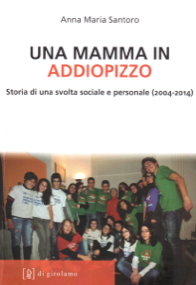 Sarà presente l’autriceUn cordiale invitoIn mattinata il libro sarà presentato agli studenti dell’Istituto Vittorio Emanuele